Materiál na rokovanie Miestneho zastupiteľstvaMČ Bratislava – Záhorská Bystricadňa  12.5.2020K bodu č.: Návrh na odpustenie nájmov za prenájom nebytových priestorov vo vlastníctve mestskej časti Bratislava – Záhorská Bystrica v súvislosti s vírusovým ochorením COVID 19Predkladateľ:					    Materiál obsahuje: Ing. Jozef Krúpa					     -    Návrh na uzneseniestarosta						     -    Dôvodová správaSpracovateľ:Mgr. Dagmar KrajčírováprednostaMáj 20201.Návrh na uznesenie miestneho zastupiteľstva č. .../2020 Mestskej časti Bratislava – Záhorská zo dňa 12.5.2020Názov bodu programu: Návrh na odpustenie nájmov za prenájom nebytových priestorov vo vlastníctve mestskej časti Bratislava – Záhorská Bystrica v súvislosti s vírusovým ochorením COVID 19Miestne zastupiteľstvo Bratislava – Záhorská Bystrica  s c h v a ľ u j e odpustenie nájmov za prenájom nebytových priestoroch vo vlastníctve mestskej časti Bratislava – Záhorská Bystrica, od termínu vyhlásenia mimoriadnej situácie t.j. 13.3.2020 nasledovne:odpustenie 80% z mesačnej sumy nájmu pre podnikateľské subjekty, ktoré boli nariadením krízového štábu nútené svoje prevádzky úplne zatvoriť,odpustenie 40% z mesačnej sumy nájmu pre prevádzky, ktoré mohli čiastočne svoju podnikateľskú činnosť vykonávať napr. reštauračné zariadenia vydávajúce stravu v obmedzenom režime,odpustenie 50% z mesačného nájmu výmery za zaujatie verejného priestranstva za prevádzku letnej terasy v tomto kalendárnom rokunájom bude odpustený v percentuálnych vyjadreniach do doby zavedenia 4.fázy  ekonomických uvoľnenínájom bude odpustení, len na základe písomnej žiadosti nájomcu, a s nájomcom, ktorý má vyrovnané všetky záväzky voči mestskej časti do doby vyhlásenia mimoriadnej situácie t.j. do 13.marca 2020.II.Dôvodová správaMestská časť Bratislava – Záhorská Bystrica obdržala písomné žiadosti o odpustenie nájmu od podnikateľov, ktorí majú prenajaté nebytové priestory vo vlastníctve mestskej časti.Z dôvodu vyhlásenej mimoriadnej situácie bola ich podnikateľská činnosť pozastavená. Jedná sa o reštauračné zariadenie, kozmetiku, kadernícke služby, služby zubnej techniky. Nájom prevádzkam navrhujeme odpustiť od termínu vyhlásenia mimoriadnej situácie t.j. od 13.marca 2020. Tento termín korešponduje aj s termínom poskytovania pomoci podnikateľom s Ministerstvom financií SR ako aj Ministerstvom práce sociálnych vecí a rodiny SR.Pre podporu podnikateľov a na zníženie ekonomických dopadov pandémie navrhujeme odpustenie nájmu v nasledovne:odpustenie 80% z mesačnej sumy nájmu pre podnikateľské subjekty, ktoré boli nariadením krízového štábu nútené svoje prevádzky úplne zatvoriť,odpustenie 40% z mesačnej sumy nájmu pre prevádzky, ktoré mohli čiastočne svoju podnikateľskú činnosť vykonávať napr. reštauračné zariadenia vydávajúce stravu v obmedzenom režime,odpustenie 50% z mesačného nájmu výmery za zaujatie verejného priestranstva za prevádzku letnej terasy v tomto kalendárnom rokunájom bude odpustený v percentuálnych vyjadreniach do doby zavedenia 4.fázy  ekonomických uvoľnenínájom bude odpustení, len na základe písomnej žiadosti nájomcu, a s nájomcom, ktorý má vyrovnané všetky záväzky voči mestskej časti do doby vyhlásenia mimoriadnej situácie, t.j. od 13. marca 2020.Mestská časť vo svojom internom krízovom rozpočte počíta s týmito výpadkami na úrovni 20%. Predpokladáme, že postupné otvárania ekonomiky a uvoľňovanie opatrení proti šíreniu vírusu príde ku koncu školského roka. To znamená,  že výpadok na príjmovej strane rozpočtu  počítame v období mesiacov 13.marec – 30. jún t.j. 3,5 mesiaca.Následne by prišlo ku navráteniu pôvodnej výmery nájmov za prenájom nebytových priestorov vo vlastníctve mestskej časti Bratislava – Záhorská Bystrica.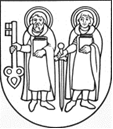 Mestská časť Bratislava – Záhorská Bystrica